         КАРАР                                                      РЕШЕНИЕ07 декабрь 2022  й.			 № 57-3                         07 декабря 2022  г.О  публичных слушаниях по проекту решения «О бюджете сельского поселения Иликовский сельсовет муниципального района Благовещенский район Республики Башкортостан    на 2023 год и на плановый период 2024 и 2025  годов»               В соответствии со ст. 28; пп 2. п. 10 ст.35 Федерального закона № 131-ФЗ «Об общих принципах организации местного самоуправления в Российской Федерации», ст.33 Устава сельского поселения Иликовский сельсовет муниципального района Благовещенский район Республики Башкортостан Совет сельского поселения Иликовский сельсовет муниципального района Благовещенский район Республики БашкортостанРЕШИЛ:          1. Провести публичные слушания по проекту решения «О бюджете сельского поселения Иликовский сельсовет муниципального района Благовещенский район Республики Башкортостан на 2023 год и на плановый период 2024 и 2025 годов» (прилагается) 21 декабря 2021 года в 16 час 00 мин по адресу: Благовещенский район с.Староиликово ул.Советская, 73 в зале СДК с.Староиликово.          2. Подготовку    и     проведение    публичных   слушаний    по проекту решения «О бюджете сельского поселения Иликовский сельсовет муниципального района  Благовещенский район Республики Башкортостан на 2022 год и на плановый период  2023 и 2024 годов»  возложить на комиссию по подготовке и проведению  публичных слушаний по проектам муниципальных правовых актов местного значения Совета сельского поселения Иликовский сельсовет муниципального района Благовещенский район Республики Башкортостан.            3. Установить прием письменных предложений жителей сельского поселения Иликовский сельсовет муниципального района Благовещенский район Республики Башкортостан по проекту решения «О бюджете сельского поселения Иликовский сельсовет муниципального района Благовещенский район Республики Башкортостан на 2023 год и на плановый период 2024 и 2025 годов» до 14 декабря 2021 года включительно управляющим делами Администрации сельского поселения Иликовский  сельсовет муниципального района Благовещенский район Республики Башкортостан по адресу: Благовещенский район с.Староиликово ул.Советская, 73          4. Администрации сельского поселения Иликовский сельсовет муниципального района Благовещенский район Республики Башкортостан обеспечить явку граждан на публичные слушания.          5. Обнародовать решение путем размещения на информационном стенде в Администрации  сельского поселения Иликовский сельсовет муниципального района Благовещенский район Республики Башкортостан и на  официальном сайте   до 10 декабря 2021 года дату, время и место проведения публичных слушаний по проекту решения «О бюджете сельского поселения Иликовский сельсовет муниципального района Благовещенский район Республики Башкортостан на 2023 год и на плановый период 2024 и 2025 годов».Глава сельского поселения                                          Д.З.БатршинАУЫЛ  БИЛӘМӘҺЕ ХАКИМИӘТЕИЛЕК АУЫЛ СОВЕТЫМУНИЦИПАЛЬ РАЙОНЫНЫҢБЛАГОВЕЩЕН РАЙОНЫБАШКОРТОСТАН РЕСПУБЛИКАhЫ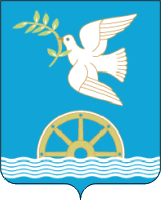 СОВЕТ  СЕЛЬСКОГО ПОСЕЛЕНИЯ ИЛИКОВСКИЙ СЕЛЬСОВЕТ МУНИЦИПАЛЬНОГО РАЙОНА БЛАГОВЕЩЕНСКИЙ РАЙОН РЕСПУБЛИКИБАШКОРТОСТАН